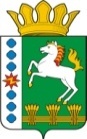 КОНТРОЛЬНО-СЧЕТНЫЙ ОРГАН ШАРЫПОВСКОГО РАЙОНАКрасноярского краяЗаключениена проект Решения Шарыповского районного Совета депутатов «О внесении изменений в Решение районного Совета депутатов от 06.12.2018 № 32/286р «О районном бюджете на 2019 год и плановый период 2020-2021 годов»31 января 2019 год 									№ 02Основание для проведения экспертизы: ст. 157 Бюджетного  кодекса Российской Федерации, ст. 9 Федерального закона от 07.02.2011 № 6-ФЗ «Об общих принципах организации и деятельности контрольно – счетных органов субъектов Российской Федерации и муниципальных образований», ст. 15 Решения Шарыповского районного Совета депутатов от 20.09.2012 № 31/289р «О внесении изменений и дополнений в Решение Шарыповского районного Совета депутатов от 21.06.2012 № 28/272р «О создании Контрольно – счетного органа Шарыповского района» (в ред. от 20.03.2014 № 46/536р, от 25.09.2014 № 51/573р, от 26.02.2015 № 56/671р) и в соответствии со стандартом организации деятельности Контрольно – счетного органа Шарыповского района СОД 2 «Организация, проведение и оформление результатов финансово – экономической экспертизы проектов Решений Шарыповского районного Совета депутатов и нормативно – правовых актов по бюджетно – финансовым вопросам и вопросам использования муниципального имущества и проектов муниципальных программ» утвержденного приказом Контрольно – счетного органа Шарыповского района от 16.12.2013 № 29.Цель экспертизы: определение достоверности и обоснованности показателей вносимых изменений в Решение Шарыповского районного Совета депутатов «О внесении изменений в Решение районного Совета депутатов от 06.12.2018 № 32/286р «О районном бюджете на 2019 год и плановый период 2020-2021  годов».Предмет экспертизы: проект Решения Шарыповского районного Совета депутатов «О внесении изменений в Решение районного Совета депутатов от 06.12.2018 № 32/286р «О районном бюджете на 2019 год и плановый период 2020-2021 годов» с приложениями и пояснительной запиской.Представленный на экспертизу проект Решения Шарыповского районного Совета депутатов «О внесении изменений в Решение районного Совета депутатов от 06.12.2018 № 32/286р «О районном бюджете на 2019 год и плановый период 2020-2021 годов» направлен в Контрольно – счетный орган Шарыповского района 31 января 2019 года. Разработчиком данного проекта Решения является финансово – экономическое управление администрации Шарыповского района.Мероприятие проведено 31 января  2019 года.В ходе подготовки заключения Контрольно – счетным органом Шарыповского района были проанализированы следующие материалы:- проект Решения Шарыповского районного Совета депутатов «О внесении изменений в Решение районного Совета депутатов от 06.12.2018 № 32/286р «О районном бюджете на 2019 год и плановый период 2020-2021 годов»;-  решение Шарыповского районного Совета депутатов от 06.12.2018 № 32/286р «О районном бюджете на 2019 год и плановый период 2020-2021  годов».При проведении экспертизы проекта Решения проведены:- оценка соответствия внесенного проекта Решения сведениям и документам, явившимся основанием его составления;- оценка соответствия текстовой части и структуры проекта Решения требованиям бюджетного законодательства Российской Федерации;- анализ предлагаемых изменений бюджетных ассигнований по доходам, расходам и источникам финансирования дефицита бюджета, оценка обоснованности таких изменений.В результате экспертизы проекта Решения и финансово – экономических обоснований предлагаемых к утверждению увеличений бюджетных ассигнований по расходам бюджета, подтверждающих потребность выделения дополнительных ассигнований в указанных в проекте Решения суммах по средствам местного и краевого бюджетов установлено:Представленным проектом Решения предлагается изменить основные характеристики бюджета муниципального образования Шарыповский район на 2019 год, внести изменения в текстовую часть и приложения к Решению о бюджете, изложив их в новой редакции в соответствии с представленным проектом Решения.Предлагаемые к утверждению изменения текстовой части Решения о бюджете соответствуют бюджетному законодательству и законодательно установленным полномочиям органов местного самоуправления.Предлагаемые в проекте Решения изменения основных характеристик бюджета муниципального образования Шарыповский район представлены в таблице 1.Изменение основных характеристик бюджета муниципального образования Шарыповский район на 2019 годТаблица 1(руб.)Согласно проекту Решения прогнозируемый общий объем доходов районного бюджета увеличивается  в сумме 19 071 959,00 руб. (2,94%) за счет безвозмездных поступлений.Анализ изменения доходной части бюджета за 2019 годТаблица 2(руб.)Субсидии бюджетам субъектов РФ  и муниципальных образований (межбюджетные субсидии) увеличиваются на 16 976 859,00 руб. или на 126,35%.Субвенции бюджетам РФ и муниципальных образований увеличиваются на 2 095 100,00 руб. или на 0,65%.Изменения в доходной части бюджета обоснованы и достоверны.Общий объем расходов бюджета проектом Решения предлагается увеличить на 29 845 053,76 руб. (4,58%).Проектом Решения предусмотрено перераспределение бюджетных ассигнований по расходам бюджета по разделам, подразделам классификации расходов бюджета, ведомствам, видам расходов.Анализ предлагаемых к утверждению и перераспределению показателей плановых значений по расходам бюджета в разрезе функциональной классификации расходов представлены в таблице 3.Изменения показателей плановых значений по расходам в разрезе функциональной классификации расходов бюджета на 2019 год Таблица 3										                  (руб.)В проекте Решения основные изменения планируются по следующим разделам классификации расходов бюджета:Раздел «Общегосударственные вопросы» - бюджетные ассигнования увеличены на 3 121 865,00 руб. или 4,59% от утвержденного бюджета.По подразделу 0104 «Функционирование Правительства Российской Федерации, высших исполнительных органов государственной власти субъектов Российской Федерации, местных администраций»  увеличение бюджетных ассигнований в сумме 856 795,00 руб. (2,77%), в том числе:- в сумме 660 500,00 руб. на приобретение легкового автотранспортного средства администрации Ивановского сельсовета;   - в сумме 196 295,00 руб. на замену оконных блоков в здании администрации Шушенского сельсовета. По подразделу 0105 «Судебная система» увеличение бюджетных ассигнований в сумме 4 900,00 руб. (132,43%) на осуществление полномочий по состоянию (изменению) списков кандидатов в присяжные заседатели федеральных судов общей юрисдикции РФ в связи с установлением числа граждан, подлежащих включению в списки кандидатов в присяжные заседатели.По подразделу 0113 «Другие общегосударственные вопросы» увеличены бюджетные ассигнования в сумме 2 260 170,00 руб. (9,90%) на увеличение резерва на осуществление социально значимых расходов капитального характера в рамках непрограммных расходов финансово-экономического управления администрации Шарыповского района.Раздел «Национальная оборона» - увеличение бюджетных ассигнований в сумме 196 700,00 (11,26%) на осуществление первичного воинского учета на территориях, где отсутствуют военные комиссариаты за счет средств краевого бюджета в рамках непрограммных расходов финансово-экономического управления администрации Шарыповского района.Раздел «Национальная безопасность и правоохранительная деятельность» - увеличение бюджетных ассигнований в сумме 568 959,00 руб. (12,46%), в том числе:По подразделу 0309 «Защита населения и территории от чрезвычайных ситуаций природного и техногенного характера, гражданская оборона» увеличение бюджетных ассигнований в сумме 60 000,00 руб. (1,31%) на частичное финансирование (возмещение) расходов на содержание единых дежурно – диспетчерских служб за счет средств краевого бюджета в рамках подпрограммы «Обеспечение вызова экстренных служб по единому номеру «112» в Шарыповском районе» муниципальной программы «Защита населения от чрезвычайных ситуаций и снижение рисков их возникновения на территории Шарыповского района».  По подразделу 0310 «Обеспечение пожарной безопасности» увеличение бюджетных ассигнований в сумме 508 959,00 руб. (100,00%) на обеспечение первичных мер пожарной безопасности за счет средств краевого бюджета в рамках подпрограммы «Безопасность на водных объектах, профилактика терроризма и экстремизма, защита населения от чрезвычайных ситуаций на территории Шарыповского района» муниципальной программы «Защита населения от чрезвычайных ситуаций и снижение рисков их возникновения на территории Шарыповского района».Раздел «Национальная экономика» - увеличение бюджетных ассигнований в сумме 8 647 196,61 руб. или 35,93% от утвержденного бюджета.По подразделу 0406 «Водное хозяйство» увеличение бюджетных ассигнований в сумме 4 647 000,00 руб. на мероприятие в области обеспечения капитального ремонта, реконструкции и строительства гидротехнических сооружений в рамках подпрограммы «Безопасность на водных объектах, профилактика терроризма и экстремизма, защита населения от чрезвычайных ситуаций на территории Шарыповского района» муниципальной программы «Защита населения от чрезвычайных ситуаций и снижение рисков их возникновения на территории Шарыповского района».По подразделу 0409 «Дорожное хозяйство (дорожные фонды)» увеличение бюджетных ассигнований в сумме 4 000 196,61 руб., из них:- в сумме 3 974 196,61 руб. на содержание автомобильных дорог общего пользования местного значения за счет средств дорожного фонда Красноярского края в рамках подпрограммы «Проведение мероприятий, направленных на сохранение и улучшение транспортно – эксплуатационного состояния автомобильных дорог местного значения вне границ населенных пунктов в границах муниципального района» муниципальной программы «Обеспечение транспортной доступности Шарыповского района»;- в сумме 26 000,00 руб. на содержание автомобильных дорог общего пользования местного значения за счет средств дорожного фонда Шарыповского района в рамках подпрограммы «Проведение мероприятий, направленных на сохранение и улучшение транспортно – эксплуатационного состояния автомобильных дорог местного значения вне границ населенных пунктов в границах муниципального района» муниципальной программы «Обеспечение транспортной доступности Шарыповского района».Раздел «Жилищно – коммунальное хозяйство» - увеличение бюджетных ассигнований на 2 122 469,00 руб. или 7,27% от утвержденного бюджета на замену глубинных насосов, на ремонт сетей теплоснабжения, сетей водоснабжения, на демонтаж и отогрев водонапорных башен. Раздел «Образование» - увеличение бюджетных ассигнований на 5 406 790,00 руб. или 1,45% от утвержденного бюджета.По подразделу 0701 «Дошкольное образование» увеличение бюджетных ассигнований в сумме 1 746 690,00 руб. (2,67%)  на капитальный ремонт кровли и ограждения территории, приобретение и установка системы видеонаблюдения в зданиях образовательных учреждений в рамках подпрограммы «Развитие дошкольного, общего и дополнительного образования детей» муниципальной программы «Развитие образования Шарыповского района».По подразделу 0702 «Общее образование» уменьшение бюджетных ассигнований в сумме 3 504 300,00 руб. (1,35%), в том числе:-  уменьшение бюджетных ассигнований в сумме 4 895 500,00 руб. в связи с перераспределением на подраздел 0703 «Дополнительное образование детей»;- увеличение бюджетных ассигнований в сумме 1 381 200,00 руб. на текущий ремонт полового покрытия, приобретение и установка системы видеонаблюдения в зданиях образовательных учреждений в рамках подпрограммы «Развитие дошкольного, общего и дополнительного образования детей» муниципальной программы «Развитие образования Шарыповского района».По подразделу 0703 «Дополнительное образование детей» увеличение бюджетных ассигнований в сумме 6 564 400,00 руб. (32,29%), в том числе:  - увеличение в сумме 5 431 200,00 руб. по субсидии обеспечение государственных гарантий реализации прав на получение общедоступного и бесплатного дошкольного образования в муниципальных дошкольных образовательных организациях, общедоступного и бесплатного дошкольного образования, в муниципальных общеобразовательных организациях за исключением обеспечения деятельности административно – хозяйственного, учебно – вспомогательного персонала и иных категорий работников образовательных организаций, участвующих в реализации общеобразовательных программ в соответствии с федеральными государственными образовательными стандартами;- увеличение в сумме 983 200,00 руб. на увеличение размеров оплаты труда педагогических работников муниципальных учреждений дополнительного образования, реализующих программы дополнительного образования детей, и непосредственно осуществляющих тренировочных процесс работников муниципальных спортивных школ, спортивных школ олимпийского резерва, реализующих программы спортивной подготовки;- увеличение в сумме 150 000,00 руб. на приобретения оборудования и инвентаря для обеспечения деятельности ВВПОД «Юнармия».По подразделу 0707 «Молодежная политика и оздоровление детей» увеличение бюджетных ассигнований в сумме 100 000,00 руб. (1,63%)  на поощрение талантливой молодежи Шарыповского района за счет средств районного бюджета..По подразделу 0709 «Другие вопросы в области образования» увеличение бюджетных ассигнований в сумме 500 000,00 руб. (2,30%) на руководство и управление в сфере установленных функций и полномочий, осуществляемых казенными учреждениями. Раздел «Культура, кинематография» - увеличение бюджетных ассигнований на 7 122 374,15 руб. или 12,92% от утвержденного бюджета.По подразделу 0801 «Культура» увеличение бюджетных ассигнований в сумме 7 122 374,15 руб. (14,77%), в том числе:- в сумме 436 600,00 руб. на комплектование книжных фондов библиотек муниципальных образований Красноярского края;- в сумме 5 919 000,00 руб. на повышение размеров оплаты труда отдельным категориям работников бюджетной сферы края, в том числе для которых указами Президента РФ предусмотрено повышение оплаты труда за счет средств краевого бюджета в рамках подпрограммы «Сохранение культурного наследия» муниципальной программы «Развитие культуры Шарыповского района»;- в сумме 135 200,00 руб. на приобретение конвекторов МБУК «ЦКС» Шарыповского района за счет средств районного бюджета в рамках подпрограммы «Сохранение культурного наследия» муниципальной программы «Развитие культуры Шарыповского района»;- в сумме 631 574,15 руб. на текущий ремонт кровли электрокотла, ремонт системы отопления в зданиях конвекторов МБУК «ЦКС» Шарыповского района за счет средств районного бюджета в рамках подпрограммы «Сохранение культурного наследия» муниципальной программы «Развитие культуры Шарыповского района».Раздел «Социальная политика» - увеличение бюджетных ассигнований на 1 610 800,00 руб. или на 3,58% от утвержденного бюджета.По подразделу 1003 «Социальное обеспечения населения» увеличение бюджетных ассигнований в сумме 215 300,00 руб. (1,58%), в том числе:- уменьшение в сумме 47 700,00 руб. в связи с перераспределением   бюджетных ассигнований на подраздел 0703 «Дополнительное образование детей»;- увеличение в сумме 263 000,00 руб. на предоставление единовременной адресной материальной помощи, обратившимся гражданам, находящимся в трудной жизненной ситуации.По подразделу 1004 «Охрана семьи и детства» увеличение бюджетных ассигнований в сумме 1 395 500,00 руб. (67,07%) на обеспечение жилыми помещениями детей – сирот и детей, оставшихся без попечения родителей, лиц из числа детей – сирот и детей, оставшихся без попечения родителей.Раздел 1100 «Физическая культура и спорт» увеличение бюджетных ассигнований в сумме 1 047 900,00 руб. или на 7,53% от утвержденного бюджета.По подразделу 1101 «Физическая культура» увеличение бюджетных ассигнований в сумме 997 900,00 руб. (10,74%), в том числе:- в сумме 447 900,00 руб.  на увеличение размеров оплаты труда педагогических работников муниципальных учреждений дополнительного образования, реализующих программы дополнительного образования детей, и непосредственно осуществляющих тренировочных процесс работников муниципальных спортивных школ, спортивных школ олимпийского резерва, реализующих программы спортивной подготовки;-  в сумме 550 000,00 руб. увеличение на обеспечение деятельности (оказание услуг) подведомственных учреждений в сфере физической культуры и спорта.По подразделу 1102 «Массовый спорт» увеличение бюджетных ассигнований в сумме 50 000,00 руб. (5,61%) на модернизацию и укрепление материально – технической базы муниципальных физкультурно – спортивных организаций и муниципальных образовательных организаций, осуществляющих деятельность в области физической культуры и спорта;Необходимость в перераспределении бюджетных ассигнований, предусмотренных в проекте Решения, в целом подтверждена документами.Дефицит районного бюджета увеличился в сумме 10 773 094,76 руб. (465,99%).Источники финансирования дефицита районного бюджета увеличились  в сумме 10 773 094,76 руб. (465,99%).Ограничения, установленные Бюджетным кодексом РФ к отдельным видам расходов, источников финансирования дефицита бюджета в проекте Решения соблюдены. Вносятся изменения в пункт 2 статьи 1 «Утвердить основные характеристики районного бюджета на 2020 год и на 2021 год», что видно в таблице 4.Изменение основных характеристик бюджета муниципального образования Шарыповский район на 2020 – 2021  годыТаблица 4(руб.)Вносятся изменения в пункты 3 и 4 статьи 1 «Утвердить основные характеристики районного бюджета на 2020 год и на 2021 год», что видно в таблице 5.Изменение основных характеристик бюджета муниципального образования Шарыповский район на 2020 – 2021  годыТаблица 5(руб.)Вносятся изменения в подпункт 2 пункта 1 статьи 11 «Межбюджетные трансферты бюджетам поселений района», что видно в таблице 6.Таблица 6(руб.)Подпункт 2 пункта 2 статьи 11 «Межбюджетные трансферты бюджетам поселений района» предлагается в новой редакции «иные межбюджетные трансферты на осуществление социально значимых расходов капитального характера в 2019 году в сумме 2 979 264,00 руб. согласно приложению 14 к Решению. Предусмотреть резерв средств на осуществление социально значимых расходов капитального характера в 2019 году в сумме 8 460 170,00 руб. Нераспределенные между поселениями района иные межбюджетные трансферты на осуществление социально значимых расходов капитального характера могут быть распределены администрацией Шарыповского района между поселениями района на те же цели в процессе исполнения районного бюджета без внесения изменения в настоящее решение, в порядке, установленном администрацией района».Пункт 2 статьи 11 «Межбюджетные трансферты бюджетам поселений района» дополняется подпунктом 3 «иные межбюджетные трансферты на содержание автомобильных дорог общего пользования местного значения за счет средств дорожного фонда Красноярского края в 2019 году в сумме 3 458 683,00 рубля, в 2020 году в сумме 3 593 579,00 рублей, в 2021 году в сумме 3 733 718,00 рублей согласно приложению 15 к Решению».В статью 12 «Межбюджетные трансферты районному бюджету из других бюджетов бюджетной системы Российской Федерации» вносятся следующие изменения. Таблица 7(руб.)Пункт 1 статьи 14 «Дорожный фонд Шарыповского района» предлагается в новом изложении:«1. Утвердить объем бюджетных ассигнований дорожного фонда Шарыповского района на 2019 год в сумме 653 313,61 рубль, в том числе в разрезе источников доходов;25 996,61 руб. – остаток средств дорожного фонда Шарыповского района на 01.01.2019,111 800,00 руб. – акцизы по подакцизным товарам (продукции), производимым на территории Российской Федерации,210 300,00 руб. – межбюджетные трансферты из бюджетной системы Российской Федерации на финансовое обеспечение дорожной деятельности в отношении автомобильных дорог местного значения,305 217,00 руб. – субсидии из дорожного фонда Красноярского края на формирование дорожного фонда;на 2020 год в сумме 436 421,00 рубль, в том числе в разрезе источников доходов:119 300,00 руб. – акцизы по подакцизным товарам (продукции), производимым на территории Российской Федерации,317 121,00 руб. – субсидии из дорожного фонда Красноярского края на формирование дорожного фонда;на 2021 год в сумме 464 982,00 рубля, в том числе в разрезе источников доходов:135 500,00 руб. – акцизы по подакцизным товарам (продукции), производимым на территории Российской Федерации,329 482,00 руб. – субсидии из дорожного фонда Красноярского края на формирование дорожного фонда.».Решение дополняется статьей 18.1 «Дополнительное финансовое обеспечение переданных Красноярским краем полномочий»:«Направить в 2019 году и плановом периоде 2020 – 2021 годов средства районного бюджета на дополнительное финансовое обеспечение переданных Красноярским краем полномочий Управлению социальной защиты населения администрации Шарыповского района на предоставление единовременной адресной материальной помощи в рамках подпрограммы «Повышение качества жизни отдельных категории граждан, степени их социальной защищенности» муниципальной программы «Социальная поддержка населению Шарыповского района» в 2019 году – 263 000,00 руб., в 2020 году – 263 000,00 руб., в 2021 году – 263 000,00 руб.»Изменяется нумерация приложений к Решению. Приложения 1,2,4,5,6,7,9 к Решению изложены в новой редакции согласно приложениям 1-7 к проекту Решения.Разработчиками данного проекта Решения соблюдены все нормы и правила по юридическо – техническому оформлению нормативно – правовых актов Шарыповского района.На основании выше изложенного Контрольно – счетный орган  Шарыповского района предлагает Шарыповскому районному Совету депутатов принять проект Решения Шарыповского районного Совета депутатов «О внесении изменений в Решение районного Совета депутатов от 06.12.2018 № 32/286р «О районном бюджете на 2019 год и плановый период 2020-2021 годов».Председатель Контрольно – счетного органа						Г.В. СавчукАудиторКонтрольно – счетного органа						И.В. Шмидтнаименование показателяосновные характеристики бюджета на 2019 годосновные характеристики бюджета на 2019 годосновные характеристики бюджета на 2019 годосновные характеристики бюджета на 2019 годнаименование показателядействующее Решение о бюджетеРешение о бюджете с учетом предлагаемых измененийизменение% измененияпрогнозируемый общий объем доходов районного бюджета649 756 494,00668 828 453,00+ 19 071 959,00102,94%общий объем расходов районного бюджета652 068 350,00681 913 403,76+ 29 845 053,76104,58дефицит районного бюджета 2 311 856,0013 084 950,76+ 10 773 094,76565,99%источники финансирования дефицита районного бюджета2 311 856,0013 084 950,76+ 10 773 094,76565,99%наименование вида доходовпредыдущая редакцияпредлагаемая редакцияотклонение %налоговые и неналоговые доходы, в том числе263 511 754,00263 511 754,000,00100,00налог на прибыль221 220 034,00221 220 034,000,00100,00налоги на товары (работы, услуги) реализуемые на территории РФ111 800,00111 800,000,00100,00налоги на совокупный доход1 580 890,001 580 890,000,00100,00государственная пошлина800 000,00800 000,000,00100,00доходы от использования имущества, находящегося в государственной  и муниципальной собственности15 393 900,0015 393 900,000,00100,00платежи при пользовании природными ресурсами19 337 070,0019 337 070,000,00100,00доходы от оказания платных услуг и компенсации затрат государства1 833 800,001 833 800,000,00100,00доходы от продажи материальных и нематериальных активов2 534 260,002 534 260,000,00100,00штрафы, санкции, возмещение ущерба700 000,00700 000,000,00100,00безвозмездные поступления, в том числе:386 244 740,00405 316 699,0019 071 959,00104,94дотации бюджетам поселений на выравнивание бюджетной обеспеченности22 905 800,0022 905 800,000,00100,00субсидии бюджетам субъектов РФ  и муниципальных образований (межбюджетные субсидии)13 436 900,0030 413 759,0016 976 859,00226,35субвенции бюджетам РФ и муниципальных образований321 066 200,00323 161 300,002 095 100,00100,65иные межбюджетные трансферты17 908 000,0017 908 000,000,00100,00прочие безвозмездные поступления от других бюджетов бюджетной системы10 927 840,0010 927 840,000,00100,00ИТОГО649 756 494,00668 828 453,0019 071 959,00102,94Наименование главных распорядителей и наименование показателей бюджетной классификацииРаздел-подразделПервоначально утвержденные бюджетные назначения на годУтвержденные бюджетные назначения на год по отчету об исполнении бюджетаотклонение% отк.123567ОБЩЕГОСУДАРСТВЕННЫЕ ВОПРОСЫ010067 946 973,0071 068 838,003 121 865,00104,59Функционирование высшего должностного лица субъекта Российской Федерации и муниципального образования01021 363 922,001 363 922,000,00100,00Функционирование законодательных (представительных) органов государственной власти и представительных органов муниципальных образований0103981 200,00981 200,000,00100,00Функционирование Правительства Российской Федерации, высших исполнительных органов государственной власти субъектов Российской Федерации, местных администраций010430 883 850,0031 740 645,00856 795,00102,77Судебная система01053 700,008 600,004 900,00232,43Обеспечение деятельности финансовых, налоговых и таможенных органов и органов финансового (финансово-бюджетного) надзора010610 880 700,0010 880 700,000,00100,00Резервные фонды01111 000 000,001 000 000,000,00100,00Другие общегосударственные вопросы011322 833 601,0025 093 771,002 260 170,00109,90НАЦИОНАЛЬНАЯ ОБОРОНА02001 746 300,001 943 000,00196 700,00111,26Мобилизационная и вневойсковая подготовка02031 746 300,001 943 000,00196 700,00111,26НАЦИОНАЛЬНАЯ БЕЗОПАСНОСТЬ И ПРАВООХРАНИТЕЛЬНАЯ ДЕЯТЕЛЬНОСТЬ03004 564 861,005 133 820,00568 959,00112,46Защита населения и территории от чрезвычайных ситуаций природного и техногенного характера, гражданская оборона03094 564 861,004 624 861,0060 000,00101,31обеспечение пожарной безопасности03100,00508 959,00508 959,00100,00НАЦИОНАЛЬНАЯ ЭКОНОМИКА040024 068 400,0032 715 596,618 647 196,61135,93Сельское хозяйство и рыболовство04053 682 300,003 682 300,000,00100,00Водное хозяйство040614 000,004 661 000,004 647 000,0033292,86Транспорт040818 529 900,0018 529 900,000,00100,00Дорожное хозяйство(дорожные фонды)0409111 800,004 111 996,614 000 196,613677,99Другие вопросы в области национальной экономики04121 730 400,001 730 400,000,00100,00ЖИЛИЩНО-КОММУНАЛЬНОЕ ХОЗЯЙСТВО050029 179 886,0031 302 355,002 122 469,00107,27Жилищное хозяйство05011 327 200,001 327 200,000,00100,00Коммунальное хозяйство050210 024 400,0012 146 869,002 122 469,00121,17Благоустройство05031 100 000,001 100 000,000,00100,00Другие вопросы в области жилищно-коммунального хозяйства050516 728 286,0016 728 286,000,00100,00ОБРАЗОВАНИЕ0700373 294 850,00378 701 640,005 406 790,00101,45Дошкольное образование070165 341 000,0067 087 690,001 746 690,00102,67Общее образование0702259 758 100,00256 253 800,00-3 504 300,0098,65Дополнительное образование детей070320 326 850,0026 891 250,006 564 400,00132,29Молодежная политика и оздоровление детей07076 129 200,006 229 200,00100 000,00101,63Другие вопросы в области образования070921 739 700,0022 239 700,00500 000,00102,30КУЛЬТУРА, КИНЕМАТОГРАФИЯ080055 112 430,0062 234 804,157 122 374,15112,92Культура080148 210 405,0055 332 779,157 122 374,15114,77Другие вопросы в области культуры, кинематографии08046 902 025,006 902 025,000,00100,00ЗДРАВООХРАНЕНИЕ0900158200,00158200,000,00100,00Другие вопросы в области здравоохранения 0909158 200,00158 200,000,00100,00СОЦИАЛЬНАЯ ПОЛИТИКА100044 955 300,0046 566 100,001 610 800,00103,58Пенсионное обеспечение1001605 600,00605 600,000,00100,00Социальное обслуживание населения100221 991 800,0021 991 800,000,00100,00Социальное обеспечение населения100313 587 600,0013 802 900,00215 300,00101,58Охрана семьи и детства10042 080 700,003 476 200,001 395 500,00167,07Другие вопросы в области социальной политики10066 689 600,006 689 600,000,00100,00ФИЗИЧЕСКАЯ КУЛЬТУРА И СПОРТ110013 916 300,0014 964 200,001 047 900,00107,53Физическая культура11019 293 400,0010 291 300,00997 900,00110,74массовый спорт1102891 700,00941 700,0050 000,00105,61Другие вопросы в области физической культуры и спорта11053 731 200,003 731 200,000,00100,00МЕЖБЮДЖЕТНЫЕ ТРАНСФЕРТЫ ОБЩЕГО ХАРАКТЕРА БЮДЖЕТАМ СУБЪЕКТОВ РОССИЙСКОЙ ФЕДЕРАЦИИ И МУНИЦИПАЛЬНЫХ ОБРАЗОВАНИЙ140037 124 850,0037 124 850,000,00100,00Дотации на выравнивание бюджетной обеспеченности субъектов Российской Федерации и муниципальных образований140129 659 900,0029 659 900,000,00100,00Прочие межбюджетные трансферты общего характера14037 464 950,007 464 950,000,00100,00Всего652 068 350,00681 913 403,7629 845 053,76104,58наименование показателяосновные характеристики бюджета на 2020-2021 годыосновные характеристики бюджета на 2020-2021 годыосновные характеристики бюджета на 2020-2021 годыосновные характеристики бюджета на 2020-2021 годынаименование показателядействующее Решение о бюджетеРешение о бюджете с учетом предлагаемых измененийизменение% измененияПрогнозируемый общий объем доходов районного бюджета2020 год2021 год635 280 495,00633 435 220,00640 551 572,00641 119 115,00+ 5 271 077,00+ 7 683 895,00100,83101,21общий объем расходов районного бюджета2020 год2021 год644 349 300,00647 038 959,00649 890 177,00654 999 725,00+ 5 540 877,00+ 7 960 766,00100,86101,23условно утвержденные расходы2020 год2021 год7 819 500,0015 868 529,007 826 300,0015 882 400,00+ 6 800,00+ 13 871,00100,09100,09наименование показателяосновные характеристики бюджета на 2020-2021 годыосновные характеристики бюджета на 2020-2021 годыосновные характеристики бюджета на 2020-2021 годыосновные характеристики бюджета на 2020-2021 годынаименование показателядействующее Решение о бюджетеРешение о бюджете с учетом предлагаемых измененийизменение% изменения3) дефицит районного бюджета2020 год2021 год9 068 805,0013 603 739,009 338 605,0013 880 610,00+ 269 800,00+ 276 871,00102,98102,044) источники финансирования дефицита районного бюджета2020 год2021 год9 068 805,0013 603 739,009 338 605,0013 880 610,00+ 269 800,00+ 276 871,00102,98102,04наименование показателяосновные характеристики бюджета на 2019-2020 годыосновные характеристики бюджета на 2019-2020 годыосновные характеристики бюджета на 2019-2020 годыосновные характеристики бюджета на 2019-2020 годынаименование показателядействующее Решение о бюджетеРешение о бюджете с учетом предлагаемых измененийизменение% изменения2) субвенции на осуществление государственных полномочий по первичному воинскому учету на территориях, где отсутствуют военные комиссариаты, в соответствии с Федеральным законом от 28.03.1998 № 53-ФЗ «О воинской обязанности и военной службе2019 год 2020 год1 746 300,001 811 300,001 943 000,001 943 000,00+ 196 700,00+ 131 700,00111,26107,27действующее Решение о бюджетеРешение о бюджете с учетом предлагаемых измененийизменение% измененияпункт 2) субсидии из краевого бюджета в 2019 году2020 году2021 году13 436 900,0011 340 200,0013 436 900,0030 413 759,0016 524 077,0019 289 595,00+ 16 976 859,00+ 5 183 877,00+ 5 852 695,00226,35145,71143,56пункт 3) субвенции из краевого бюджета в 2019 году2020 году2021 году321 066 200,00319 376 100,00317 476 700,00323 161 300,00319 463 300,00319 400 900,00+ 2 095 100,00+ 87 200,00+ 1 924 200,00100,65100,03100,61